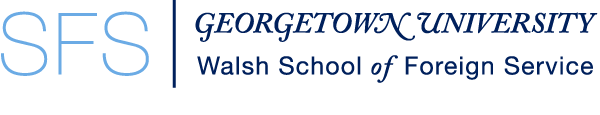               Institute for the Study of DiplomacyISD Graduate and Undergraduate Fellows in DiplomacyColloquium – Thursday April 21, 202212:30-5:00 pmICC 302-P** For each 30-minute slot:Fellow’s presentation (10 minutes), Adviser’s comments and questions (10 minutes) Audience questions (10 minutes)12:30 Welcome and introduction12:45 pmMs. Jordyn Iger Master of Arts in Global Human Development, Huffington FellowAdviser: Ms. Jennifer Davis, ISD Council on Foreign Relations International Affairs Fellow, State DepartmentRespondent: Mr. Oliver Mains, ISD State Department Rusk Fellow, Foreign Service OfficerTopic: Grievance, Vulnerability, the State, and Identity-Based Violence: Lessons from the U.S. and Overseas1:15Ms. Vanessa Jarnes Master of Science in Foreign Service, Bunker FellowAdviser: Dr. Kelly McFarland, ISD Director of Programs and ResearchTopic: The Rise of Urban Diplomacy and Opportunities to Harness Sub-State Political Actors for Global Problems1:45Ms. Natalia Lopez Bachelor of Science in Foreign Service, Newsom FellowAdviser: The Hon. Anne Richard, Distinguished Fellow/Afghanistan Coordination Lead, Freedom House; Assistant Secretary of State for Population, Refugees and Migration (2012-2017), Topic: Expanding the Diplomatic Toolbox: How Informal Actors Shape Inter-State Migration Diplomacy2:15Ms. Gia RowleyMaster of Science in Foreign Service, Huffington FellowAdviser: Ambassador Elizabeth Richard, ISD Senior State Department Fellow; US Ambassador to Lebanon (2016-20)Topic: Countering Iranian-Backed Armed Forces: A New Theory of Success2:45 	Break3:00J. Harper ThomasBSFS/Master of Arts in Security Studies, Humes FellowAdviser: Mr. Aaron Garfield, ISD State Department Rusk Fellow, Foreign Service OfficerTopic: With God as Their Witness: Analyzing the Responses of Muslim-Majority States in the Middle East to China’s Actions in Xinjiang3:30Mr. Andreyka NatalegawaMaster of Arts in the Asian Studies, Bunker FellowAdviser: Ms. Elina Noor, Director, Political-Security Affairs and Deputy Director, Washington, D.C. at the Asia Society Policy InstituteTopic: Asia’s New Minilateralism: Assessing Challenges and Opportunities for Minilateral Diplomacy in Southeast Asia4:00Mr. Luka Ignac Master of Arts in German and European Studies, McHenry Fellow, Huffington FellowAdviser: Ambassador (ret.) John Heffern, Distinguished Fellow for Diplomacy and Social Entrepreneurship; Acting Assistant Secretary of State for European and Eurasian Affairs (2017)Topic: Striking a New Transatlantic Bargain: European Strategic Autonomy and the Role Of NATO4:30Ms. Miranda D. Felton Master of Arts in Security Studies, Bunker FellowAdviser:  Mr. James P. Seevers, Director of StudiesTopic: Somali Women Ag-gressively Fighting Extremism